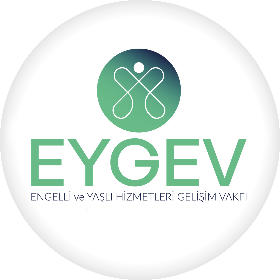 ENGELLİ VE YAŞLI HİZMETLERİ GELİŞİM VAKFIYÖNETİM KURULU BAŞKANLIĞINAVakfınızın tüzüğünü okudum ve inceledim. Tüzükte belirtilen üyelik şartlarını kabul ederek kuruluş amaçlarınıza katkıda bulunmak istiyorum. Vakıfa üyeliğimin kabulü konusunda gereğini arz ederim. ...../...../2021AD-SOYADİMZADernek BaşkanıÜYE BİLGİLERİÜYE BİLGİLERİT.C.Kimlik NoAdı Ve SoyadıBaba AdıAnne AdıCinsiyetiMesleğiEğitim DurumuDoğum Yeri Doğum TarihiNüfusa Kayıtlı Olduğu İl / İlçeİkametgâh Adresiİş Adresiİletişim TelefonlarıÜyeliğe KabulÜyeliğe KabulÜyeliğe KabulÜyeliğe KabulKarar TarihiKarar SayısıTebliğ TarihiÜyenin imzasıÜyelikten ÇıkmaÜyelikten ÇıkmaÜyelikten ÇıkmaÜyelikten ÇıkmaKarar TarihiKarar SayısıTebliğ TarihiÜyenin imzası